Explorer l’exposition Cartooning for Peace au CDIJeu de piste combinant énigmes, jeux, questions de réflexion basées sur l’exposition Cartooning for peace et inspiré de son livret pédagogique.Objectifs : découvrir l’exposition et mener une réflexion sur divers thèmes de l’exposition en lien avec EMI.Travail en groupe de 2 ou 3 élèves.Public : élèves de troisième en perte de motivation.Les énigmes sont cachées au fur et à mesure dans le CDIDès qu’un groupe a réussi une étape, il cherche l’énigme suivante dans le CDI grâce à l’indice qui lui a été donné à la fin de l’énigme précédente.Les questions de réflexion sont travaillées en autonomie, puis elles font l’objet de débats encadrés entre les groupesEncadrement : professeur documentaliste, professeur de français.Temps estimé : 6 heures Etape 1Bgdqr zfdmsr rdbqdsrMntr zunmr cdbntudqs ptd YDC tm gnqqhakd chbszsdtq udts r'dlozqdq ct lnmcd dm rtooqhlzms kdr khadqsdr hmchuhctdkkdr ds bnkkdbshudr Rnm oqdlhdq naidbshe kz khadqsd c'dwoqdrrhnm rh hlonqszmsd dm cdlnbqzshdHk m'x z pt'tm lnxdm ontq duhsdq bd ekdzt z k'gtlzmhsd zhcdq k'zrrnbhzshnm Bzqsnnmhmf enq odzbd z qdozmcqd rnm ldrrzfd zt oktr uhsdZknqr zt sqzuzhk Hmchbd Ontq sqntudq kd cdtwhdld ldrrzfd untr cdudy enthkkdq czmr tm khuqd rtq kz khadqsd c'dwoqdrrhnmIndice : Bgdqr = chers Pour trouver la deuxième énigme vous devez fouiller dans un livre sur la liberté d'expressionSolutionDécryptage : code césar décalage 25 (substitution d’une lettre par une autre)Chers agents secretsNous avons découvert que ZED un horrible dictateur veut s'emparer du monde en supprimant les libertés individuelles et collectives Son premier objectif la liberté d'expression si importante en démocratieIl n'y a qu'un moyen  pour éviter ce fléau à  l'humanité aider l'association Cartooning for Peace à répandre son message au plus viteAlors au travail  Etape 2Déchiffrez la citation suivante ……………………………………………………………………………………………………………………………………………………………………………………………………………………………………………………………………………… et soulignez les mots qui vous paraissent importants.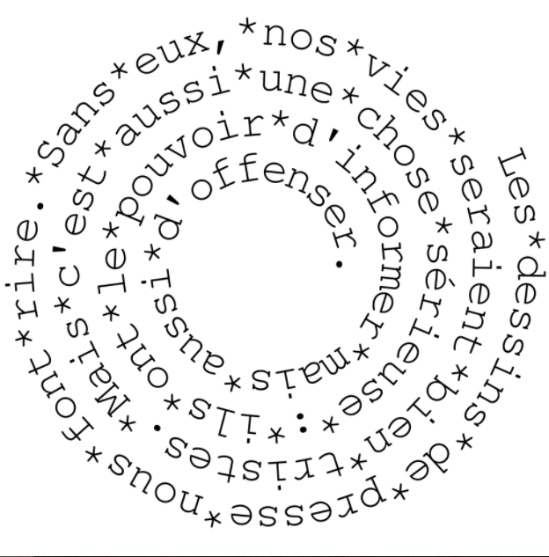 Qui est l’auteur de cette citation ?Nom : ----------------------------------------------------------------------------------------------------Qualité particulière -------------------------------------------------------------------------------Vous trouverez l’énigme numéro 3 dans le dictionnaire des noms propres au nom de la personnalité ci-dessus citée.Solution« Les dessins de presse nous font rire. Sans eux, nos vies seraient bien tristes. Mais c’est aussi une chose sérieuse. Ils ont le pouvoir d’informer mais aussi d’offenser ». Kofi Annan, prix Nobel de la Paix, Ancien Secrétaire général de l’ONU.Etape 3Comment traduiriez-vous l’expression Cartooning for Peace ? -------------------------------------------------------------------------------------------------L’association Cartooning for Peace s’attache notamment à exercer la liberté d’expression telle qu’elle est définie dans l’article 19 de la Déclaration universelle des droits de l’homme :tout idinvidu a doirt à la lb retiéd’ooipinn et d’eessoprxin, ce qui iiqplume le dorit de ne pas être iiétunqé pour ses oiopinns et celui de ccerehhr, de rioeecvr et de dfeufsir au delà des fitoreèrns, les inoonfitrams et les iedés par tuos moenys d’epxisroesnReconstituez cet article 19 : ………………………………………………………………………………………………………………………………………………………………………………………………………………………………………………………………………………….Prochaine étape : trouvez le logo de l’association Cartooning for peaceSolutionTout individu a droit à la liberté d’opinion et d’expression, ce qui implique le droit de ne pas être inquiété pour ses opinions et celui de chercher, de recevoir et de diffuser au-delà des frontières, les informations et les idées par tous moyens d’expression. Article 19+ DUDHEtape 4Reconstituez le texte ci-dessous avec les mots suivants :colombes /crayon/Plantu/Peace/Express/Cartooning/Cartooning/Monde/colombe/Peace/dessiner/dessinateursLe logo ou emblème de C………………………………. for P………………………………. est une c………………………………. tenant un c……………………….. dessinée par P………………………….., le fondateur de l’association et dessinateur au journal Le ………………………………. et au magazine l’E……………………………….C………………………………. for P………………………………. regroupe une centaine de d………………………………. du monde entier. Ces dessinateurs sont tous investis dans le travail de Cartooning for Peace et se sont amusés à de……………………………….des c………………………………. En voici un exemple :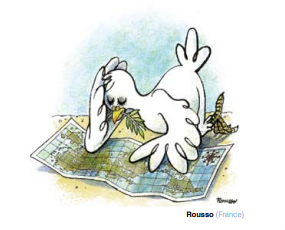 Cherchez l’énigme numéro 5 au rayon des atlas géographiquesEtape 5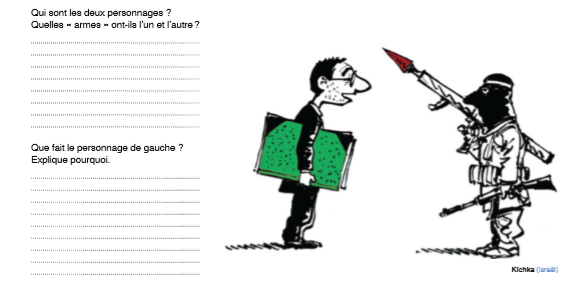 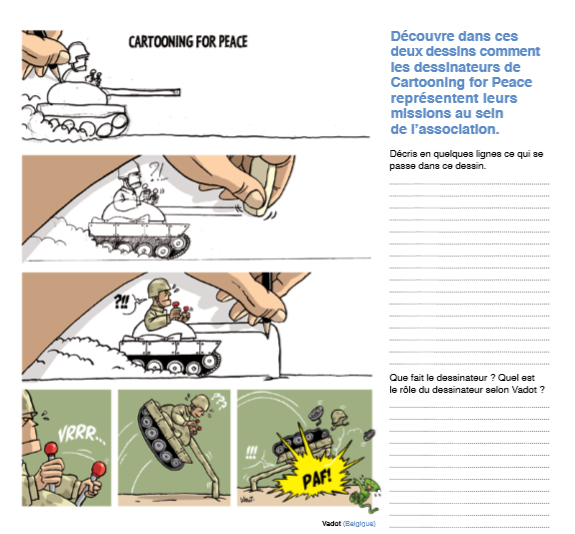 Enigme n°6 : Rayon relations internationales 3..Etape 6Déchiffrez cette définition, puis répondez aux questions                                                              3 1 18 9 3 1 20 21 18 5 : 18 5 16 18 5 19 5 14 20 1 20 9 15 14 0 7 18 15 20 5 19 17 21 5 0 5 14 0 4 5 19 19 9 14 0 5 14 0 16 5 9 14 20 21 18 5 19 3 21 12 16 20 21 18 5 0 5 20 3 0 15 2 20 5 14 21 5 0 16 1 18 0 12 5 24 1 7 5 18 1 20 9 15 14 0 5 20 0 12 1 0 4 5 6 15 18 13 1 20 9 15 14 0 4 5 19 0 20 18 1 9 20 19 0 3 1 18 1 3 20 5 18 9 19 20 9 17 21 5 19 0 4 21 0 22 9 19 1 7 5 0 15 21 0 4 5 19 0 16 18 15 16 15 18 20 9 15 14 19 0 4 21 0 3 15 18 16 19 0 4 1 14 19 0 21 14 5 0 9 14 20 5 14 20 9 15 14 0 19 1 20 9 18 9 17 21 5……………………………………………………………………………………………………………………………………………………………………………………………………………………………………………………………………………………………………………………………………………………………………………………………………………………………………………………………………………………………………………………………………………………………………………………………………………………………………………………………………………………………………………………………………………………………………………………………………………………………………………………………………………………………………………………………………………………………………………………………………………………………Aide : Le o correspond à un espace et 1 = a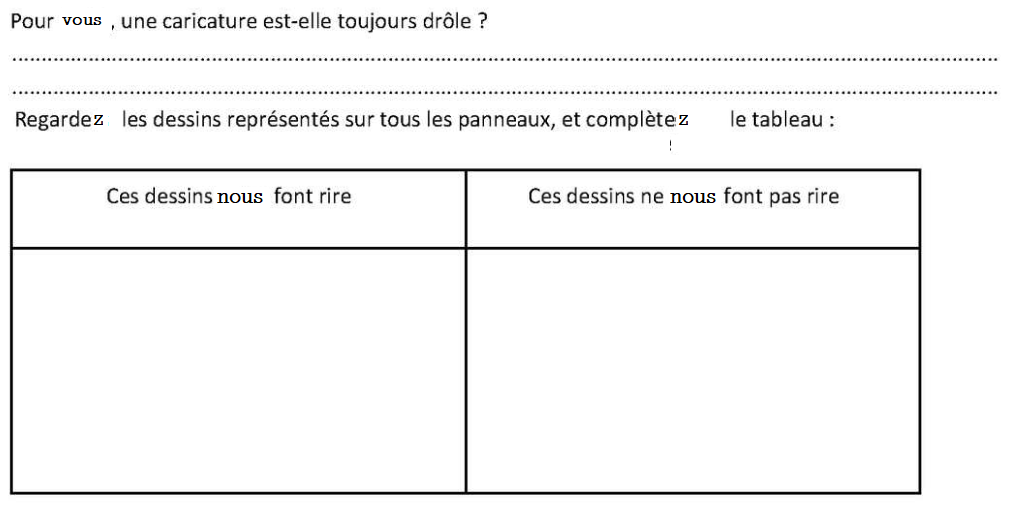 Expliquez vos choix en quelques mots :…………………………………………………………………………………………………………………………………………………………………………………………………………………………………………………………………………………………………………………………………………………………………………………………………………………………………………………………………………………………………………………………………………………………………………………………………………………………………………………………………………………………………………………………………………………………………………………………….. Enigme 7 : Dans un livre sur InternetEtape 7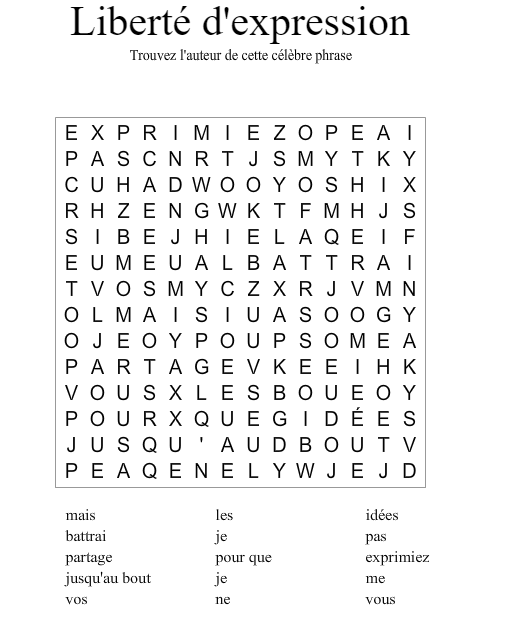 C’est ---------------------------------------------------------------------------------------------------------------------------------------------------------------------------------------------------------Rendez-vous au rayon des périodiques pour l’énigme numéro 8 Etape 8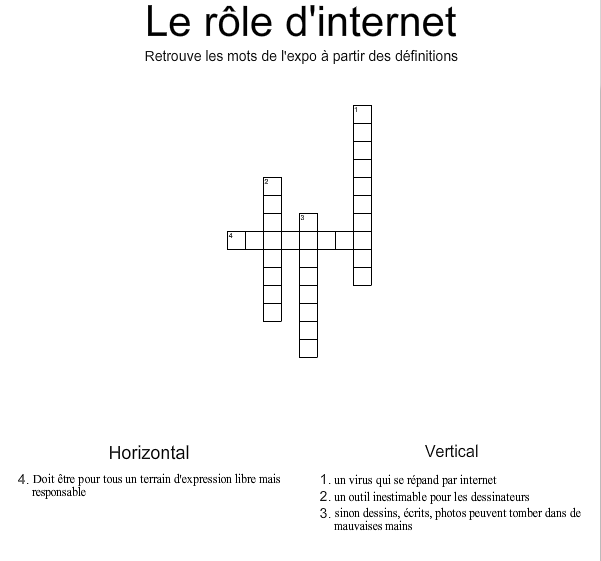 L’énigme numéro 9 est cachée au pôle informatique Etape 9 Le racisme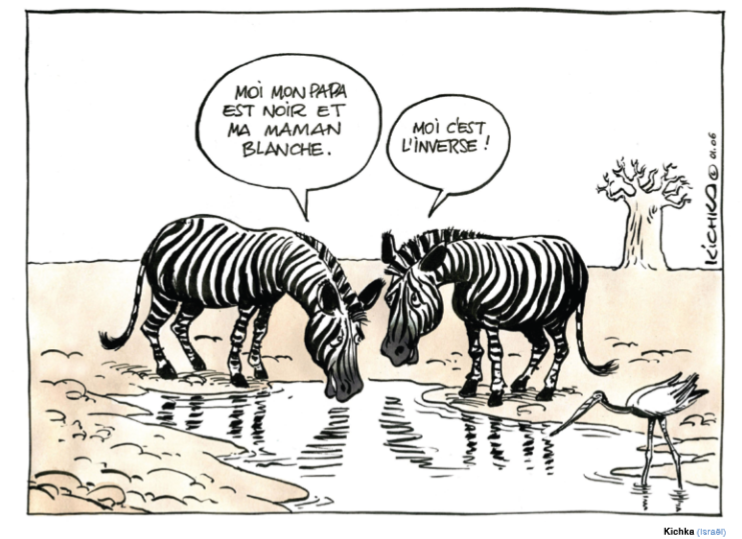  Enigme numéro 10 : au rayon des fictions en littérature étrangère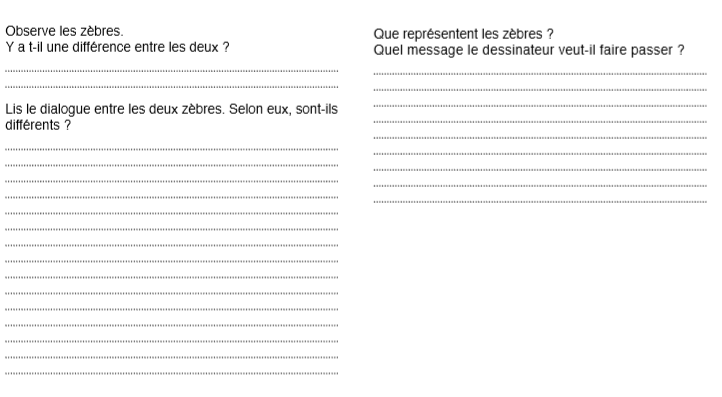 Etape 10Retrouvez l’intitulé du panneausel stnafne snad sel stilfnoc-------------------------------------------------Quelle image vous interpelle le plus ?…………………………………………………………………………………………………………………………………………………………………………………………………………………………………………………………………………………………………………………………………………………………………………………………………………………………………………………………………………………………………………………………………………………………………………………………………………………………………………………………………………………………………………………………………………………………………………………………………………………………………………………………………………………………………………Pourquoi ?…………………………………………………………………………………………………………………………………………………………………………………………………………………………………………………………………………………………………………………………………………………………………………………………………………………………………………………………………………………………………………………Qu’est-ce que le dessinateur a voulu dénoncer ?……………………………………………………………………………………………………………………………………………………………………………………………………………………………………………………………………………………………………………………………………………………………………………………………………………………….Enigme numéro 11 : au rayon des fictions en littérature étrangèreEtape 11Mon premier est le premier entier plus grand que 0
Pour coudre, mon deuxième protège
Bébé tête mon troisième
La vache est la maman de mon quatrième
Mon cinquième remplit le pain
Mon sixième est le son de la lettre "L"
Mon septième est un "mal" au pluriel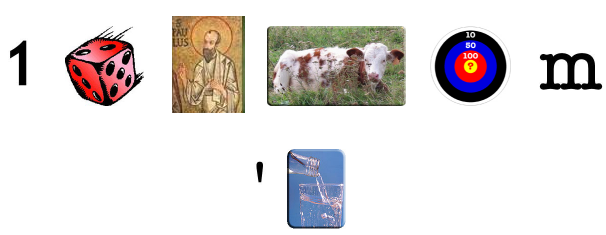 Déchiffre la charade et le rébusEtes-vous d’accord ? Expliquez pourquoi en donnant des exemples dans l’exposition--------------------------------------------------------------------------------------------------------------------------------------------------------------------------------------------------------------------------------------------------------------------------------------------------------------------------------------------------------------------------------------------------------------------------------------------------------------------------------------------------------------------------------------------------------------------------------------------------------------------------------------------------------------------------------------------------------------------------------------------------------------------------------------------------------------------------------------------------------------------------------------------------------------------------------------------------------------------------------------------------------------------------------------------------------------------------------------------------------------------------------------------------------------------------------------------------------Bravo ! L’exposition Cartooning for Peace n’a plus de secret pour vous !